Plot Plan for the Proposed Signs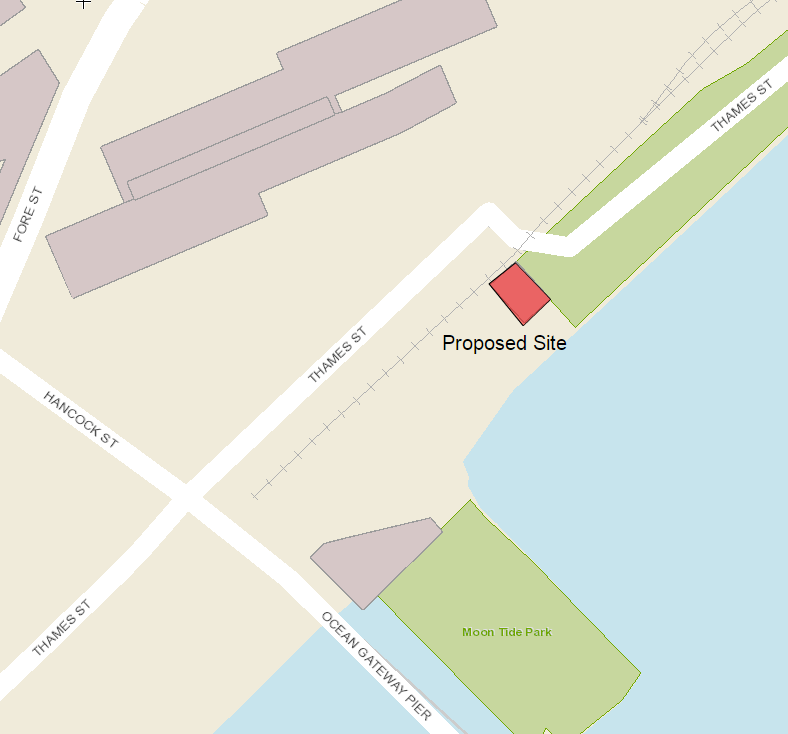 